TAREA 2. CUADERNO DE SENECAAdjunto los pantallazos de esta tarea: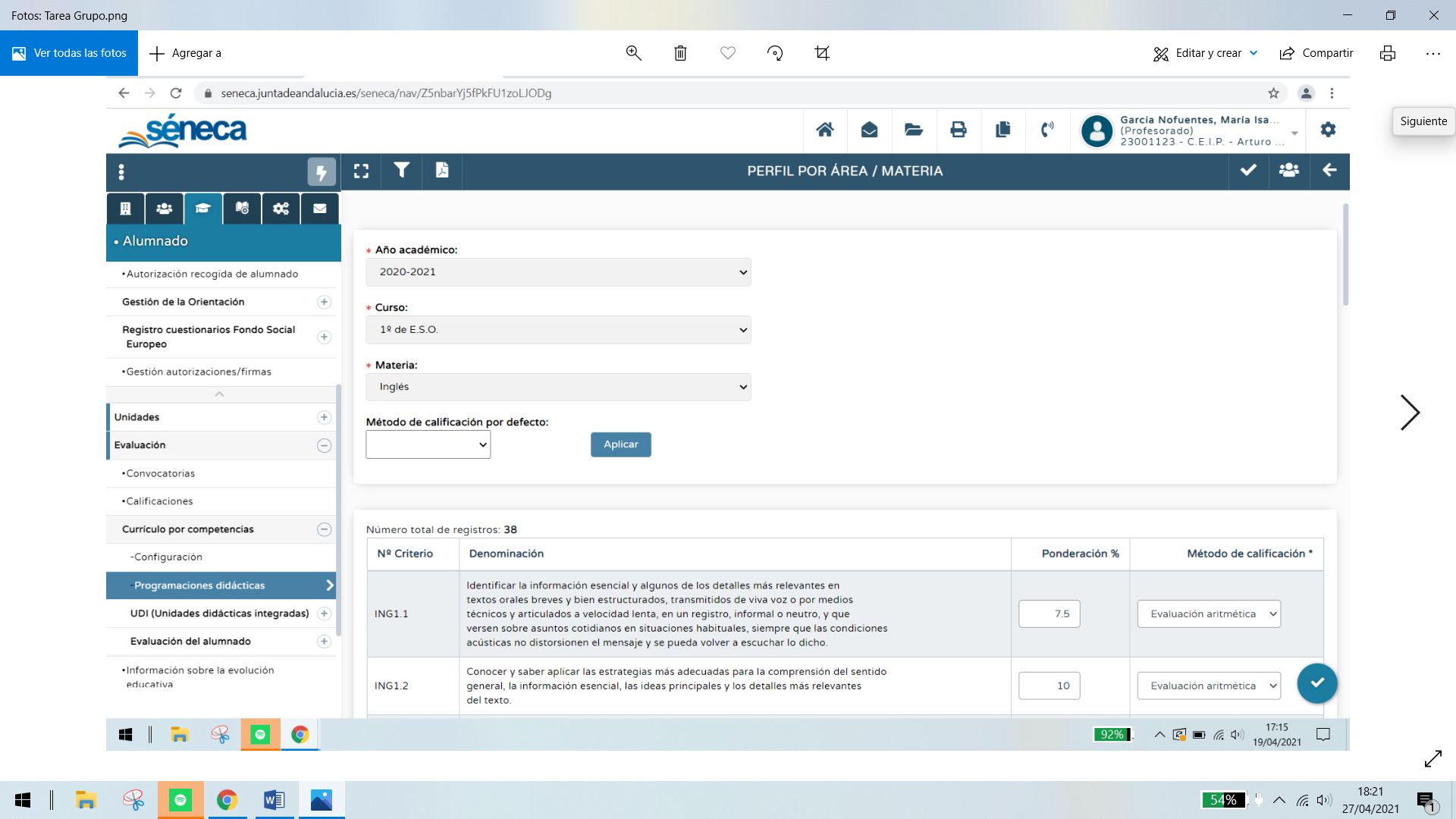 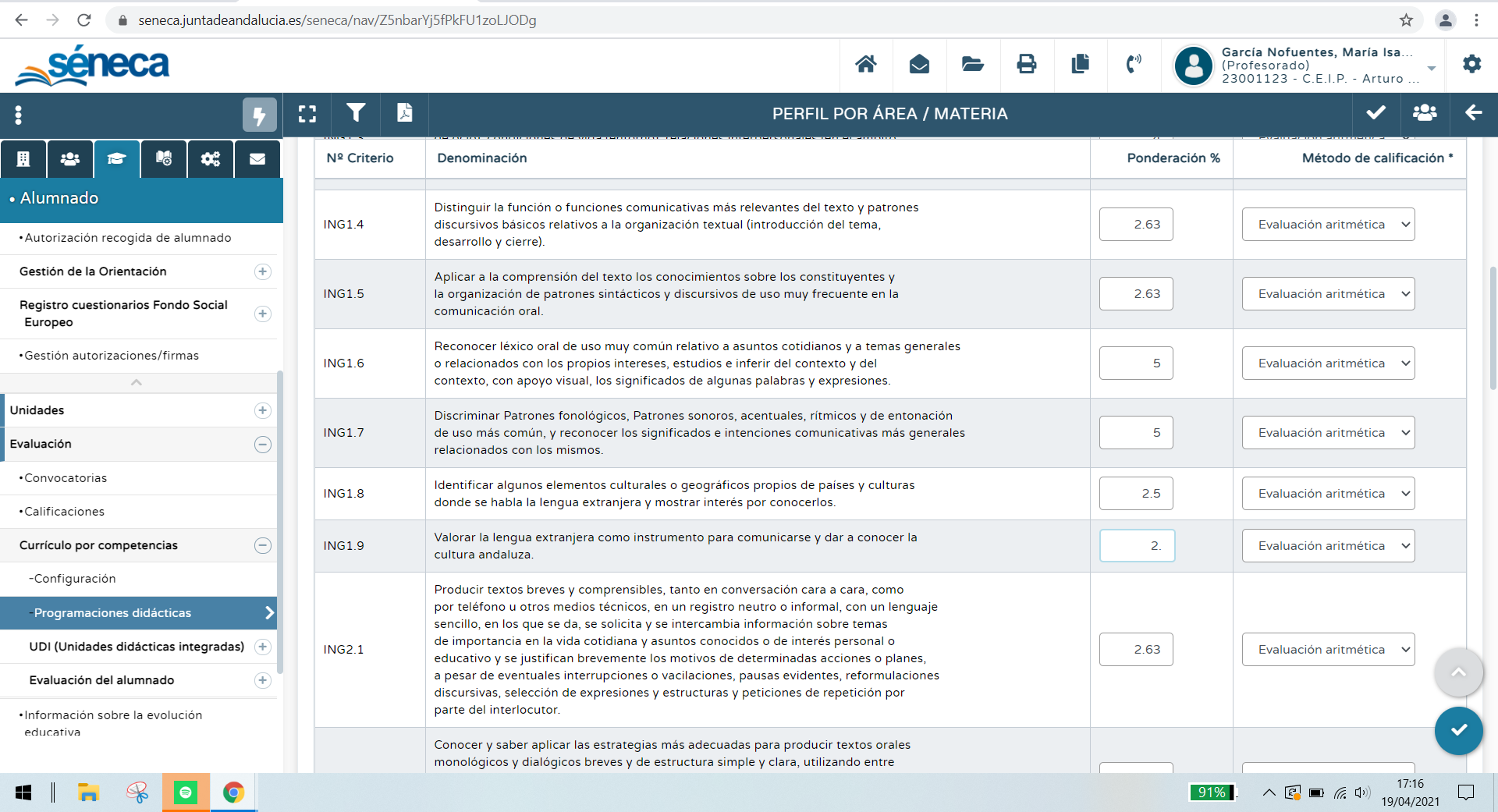 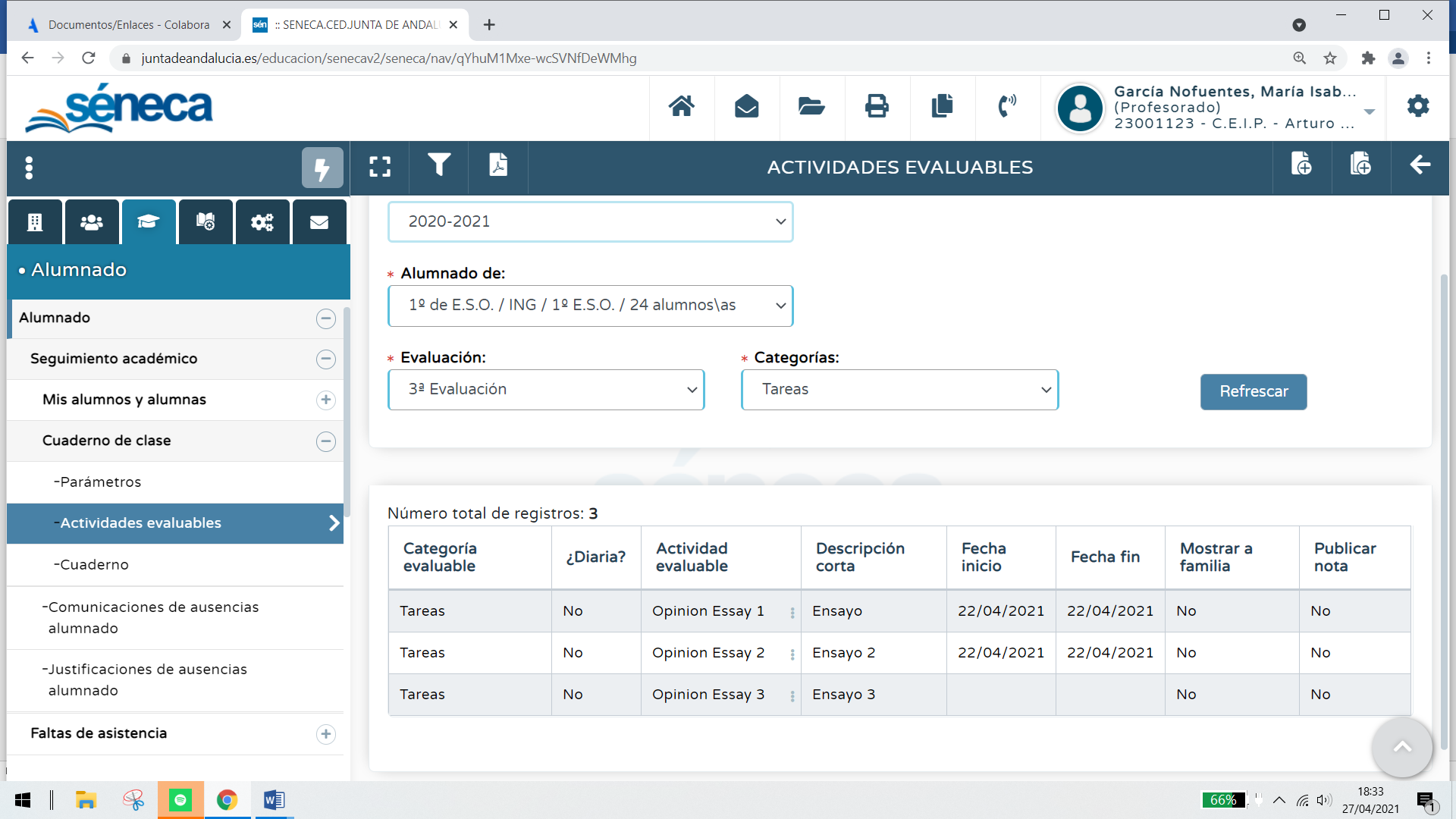 